Idem písať úvahu...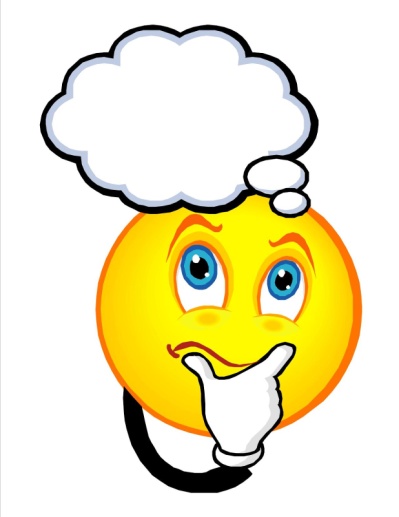 Musím premýšľať a uvažovať.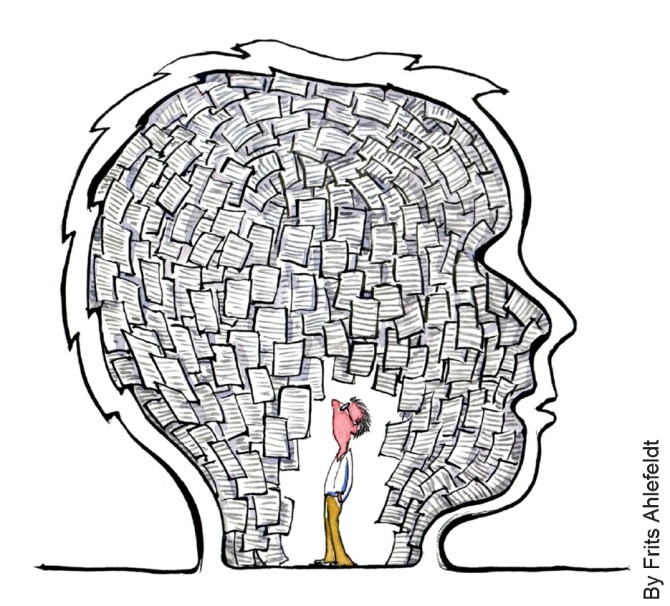 Spracujem známe poznatky, vedomosti, zážitky a inšpirovať sa môžem aj známym citátom.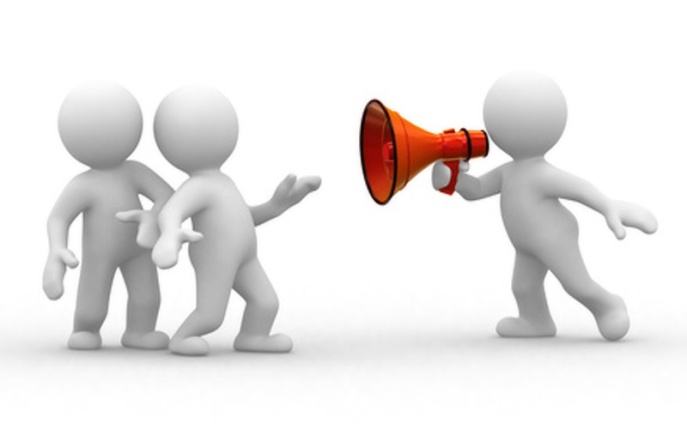 V úvahe však musím uviesť aj svoj vlastný názor na spracovanú problematiku.OBSAH: Všetky fakty, ktoré poznám, zhodnotím podľa svojho vlastného názoru, uvažujem nad témou, zamýšľam sa zo svojho pohľaduK zamýšľaniu sa snažím svojou prácou donútiť zamyslieť sa aj čitateľa (poslucháča)Nemusím dospieť k vyriešeniu problematiky, nechám to na čitateľa (poslucháča)Spracujem tému z pozitívneho aj z negatívneho hľadiskaPoužívam aj emocionálne slová, môžem priamo osloviť aj čitateľa (poslucháča) – „Pozri sa na problém...., Vidíš...?“KOMPOZÍCIA:Nadväznosť a logickosťČlenenie – úvod, jadro, záverÚvod – môžu byť rečnícke otázky, jasne vysvetlím fakty a javy, môže tu byť citát, úryvok, časť z nejakej pesničky, aby som oslovil čitateľa hneď od začiatkuJadro – hodnotím fakty a zaujímam k nim svoj vlastný názor, píšem v 1.os.sg., môžem uviesť vlastný zážitok, spomienku, príbeh, ktorý som počul, každú novú myšienku píšem v novom odseku, môžem aj striedať 1.os.sg s 1.os.pl., používam slovné spojenia: myslím si..., prikláňam sa k názoru, že..., zisťujem..., neviem k tomuto zaujať jednoznačný postoj..., spomínam si...., som presvedčený..., verím tom, že..., podľa mňa...Záver  - vyvodím záver, zhrniem svoje názory, ktoré si obhájim, nechám priestor na úvahu pre čitateľa (poslucháča), problém úplne neuzavriem, zopakujem najdôležitejšie fakty z úvodu a z jadraNajdôležitejšie je, aby som prinútil čitateľa premýšľať o tom, čo som napísal (povedal), vtedy je úvaha účinnáJAZYK:Používajú sa slovné druhy: podstatné mená, prídavné mená, príslovky, slovesá, citoslovcia, ukazovacie zámenáPoužívam synonymá, aby sa neopakovali stále tie isté slováCitovo zafarbené slová Pozor na správny slovosledRôzne druhy viet – oznamovacie, opytovacie, zvolacieRečnícke otázkyPRAVOPIS:Pozor na pravopis a gramatické nedostatky!!!!!ŠTÝL:Používam slová zo všetkých štýlov, môžem aj slang, hovorové...Aj odborné názvy, nie však veľmi veľaUmelecký štýl – účinné sú aj metafory, personifikácie, prirovnaniaCudzie slová, neologizmyCitáty, výroky známych ľudí